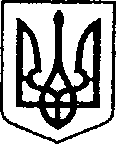 УКРАЇНАЧЕРНІГІВСЬКА ОБЛАСТЬН І Ж И Н С Ь К А    М І С Ь К А    Р А Д АВ И К О Н А В Ч И Й    К О М І Т Е Т  Р І Ш Е Н Н Я     від    27  травня  2021 р.	            м. Ніжин		                      № 188Про фінансування видатків за надання послуг з  забезпечення питною водоюта мішками підрозділів територіальної оборони з метою забезпечення навчаньНа звернення військового комісара Ніжинського об’єднаного міського територіального центру комплектування та соціальної підтримки від 17 травня 2021 року вх. № 01.1-10/6-879, щодо забезпечення питною бутильованою водою військовозобов’язаних, які призвані на навчальні збори підрозділів територіальної оборони з 12.052021 року по 26.05.2021 року в кількості 1800 літрів та листа від 19 травня 2021 року вх. № 01.1-10/6-895, щодо забезпечення матеріально-технічними засобами для облаштування навчальних місць (блокпостів)  мішками (поліпропіленовими) в кількості 1000 штук для  проведення навчань підрозділів територіальної оборони; відповідно до  статей 38, 42, 59, 73 Закону України «Про місцеве самоврядування в Україні», Регламенту виконавчого комітету Ніжинської міської ради Чернігівської області VIII скликання, затвердженим рішенням  Ніжинської міської ради від 24 грудня 2020 року №27-4/2020, рішення Ніжинської міської ради VIII скликання від 24.12.2020 р. №3-4/2020 про затвердження «Міської програми допризовної підготовки, мобілізаційних заходів, територіальної оборони, утримання полігону (майданчику) Ніжинської міської територіальної громади на 2021 рік» (зі змінами) та з метою проведення розрахунків за надані послуги виконавчий комітет Ніжинської міської ради вирішив:1. Фінансовому управлінню Ніжинської міської ради (Писаренко Л.В.)  перерахувати відділу бухгалтерського обліку виконавчого комітету Ніжинської міської ради:1.1.  4 465,00 грн. (КПКВК 0218220 КЕКВ 2210) для проведення розрахунків за забезпечення питною бутильованою водою військовозобов’язаних, які призвані на навчальні збори підрозділів територіальної оборони з 12.052021 року по 26.05.2021 року в кількості 1800 літрів.1.2. 4 000,00 грн. (КПКВК 0218220 КЕКВ 2210) для проведення розрахунків за забезпечення матеріально-технічними засобами для облаштування навчальних місць (блокпостів)  мішками (поліпропіленовими) в кількості 1000 штук для  проведення навчань підрозділів територіальної оборони.2. Відділу бухгалтерського обліку виконавчого комітету Ніжинської міської ради (Єфіменко Н.Є.) перерахувати: 2.1.  4 465,00 грн. (КПКВК 0218220 КЕКВ 2210) для проведення розрахунків з ФОП Калюжна І.С. за забезпечення питною бутильованою водою військовозобов’язаних, які призвані на навчальні збори підрозділів територіальної оборони з 12.052021 року по 26.05.2021 року в кількості 1800 літрів.2.2. 4 000,00 грн. (КПКВК 0218220 КЕКВ 2210) для проведення розрахунків з ФОП Прощенко Н.Ф. за забезпечення матеріально-технічними засобами для облаштування навчальних місць (блокпостів)  мішками (поліпропіленовими) в кількості 1000 штук для  проведення навчань підрозділів територіальної оборони.3. Начальнику відділу з питань надзвичайних ситуацій, цивільного захисту населення, оборонної та мобілізаційної роботи виконавчого комітету Ніжинської міської ради (Чуйко М.А.) забезпечити оприлюднення даного рішення на офіційному сайті Ніжинської міської ради.4.Контроль за виконанням даного рішення покласти на першого заступника міського голови  з питань діяльності виконавчих органів ради Вовченка Ф.І.Головуючий на засіданні виконавчого комітету Ніжинської міської ради перший заступник міського голови з питаньдіяльності виконавчих органів ради                                           Федір ВОВЧЕНКОП О Я С Н Ю В А Л Ь Н А    З А П И С К АДо проекту рішення «Про фінансування видатків за надання послуг ззабезпечення питною водою та мішками підрозділів територіальноїоборони з метою забезпечення навчань»1. Обґрунтування необхідності прийняття актаНа виконання  статей 38, 42, 59, 73 Закону України «Про місцеве самоврядування в Україні», Регламенту виконавчого комітету Ніжинської міської ради Чернігівської області VIII скликання, затвердженим рішенням  Ніжинської міської ради від 24 грудня 2020 року №27-4/2020, рішення Ніжинської міської ради VIII скликання від 24.12.2020 р. №3-4/2020 про затвердження «Міської програми допризовної підготовки, мобілізаційних заходів, територіальної оборони, утримання полігону (майданчику) Ніжинської міської територіальної громади на 2021 рік» (зі змінами) та з метою проведення розрахунків за надані послуги,  відділом з питань НС, ЦЗН, ОМР підготовлений даний проект рішення. 2. Загальна характеристика і основні положення проекту	Згідно пункту V (Завдання 1 та Завдання 3) Рішення Ніжинської міської ради VIII скликання від 24.12.2020 р. №3-4/2020 про затвердження «Міської програми допризовної підготовки, мобілізаційних заходів, територіальної оборони, утримання полігону (майданчику) Ніжинської міської територіальної громади на 2021 рік» (зі змінами)  заплановані кошти на оплату забезпечення виконання мобілізаційних заходів в 2021 році.           Проект рішення передбачає виділення коштів в загальній  сумі 8 465,00 грн. за оплату послуг за зверненнями військового комісара Ніжинського об’єднаного міського територіального центру комплектування та соціальної підтримки від 17 травня 2021 року вх. № 01.1-10/6-879  та від 19 травня 2021 року вх. № 01.1-10/6-895 по забезпечення питною бутильованою водою військовозобов’язаних, які призвані на навчальні збори підрозділів територіальної оборони з 12.052021 року по 26.05.2021 року в кількості 1800 літрів,  та забезпечення матеріально-технічними засобами для облаштування навчальних місць (блокпостів)  мішками (поліпропіленовими) в кількості 1000 штук для  проведення навчань підрозділів територіальної оборони.Проект рішення складається з 4 пунктів та загальних положень.3. Стан нормативно – правової базиЗгідно  Законів України: «Про місцеве самоврядування в Україні», «Про військовий обов’язок і військову службу» пункту 1 ст.7 «Про мобілізаційну  підготовку та мобілізацію», які визначають  повноваження виконавчих органів влади, щодо вжиття необхідних заходів для  забезпечення проведення  мобілізаційної підготовки та інформування про них населення. 		4.Фінансово – економічне обґрунтування	Реалізація даного проекту не потребує виділення додаткових коштів. Достатньо направити передбачені в бюджеті видатки на проведення розрахунків за надання послуг в сумі 8 465,00 грн.Прогноз соціально – економічних наслідків прийняття проектуПрийняття даного рішення дозволить провести розрахунки за  надання послуг.Начальник відділу з питань НС, ЦЗН, ОМР                               Микола ЧУЙКО   